ҠАРАР                                                                                    ПОСТАНОВЛЕНИЕ19 февраль 2024 й.                             № 10                               19 февраля 2024 г.Об утверждении Положения об осуществлении экологического просвещения, организации экологического воспитания и формирования экологической культуры в области обращения с твердыми коммунальными отходами на территории сельского поселения Юмашевский сельсовет муниципального района Чекмагушевский район Республики БашкортостанВ соответствии с Федеральным законом от 06 октября 2003 года 
№ 131-ФЗ «Об общих принципах организации местного самоуправления в Российской Федерации», Федеральным законом  от 10 января 2002 года № 7-ФЗ «Об охране окружающей среды», Федеральным законом  от 24 июня 1998 года № 89-ФЗ «Об отходах производства и потребления», руководствуясь Уставом сельского поселения Юмашевский сельсовет муниципального района Чекмагушевский район Республики Башкортостан, Администрация сельского поселения Юмашевский сельсовет муниципального района Чекмагушевский район Республики Башкортостан  ПОСТАНОВЛЯЕТ: Утвердить 	Положение об осуществлении экологического просвещения, организации экологического воспитания и формирования экологической культуры в области обращения с твердыми коммунальными отходами на территории сельского поселения Юмашевский сельсовет муниципального района Чекмагушевский район Республики Башкортостан.Утвердить план мероприятий по осуществлению экологического просвещения, организации экологического воспитания и формирования экологической культуры в области обращения с твердыми коммунальными отходами на территории сельского поселения Юмашевский сельсовет муниципального района Чекмагушевский район Республики Башкортостан на 2024-2026 годы.Настоящее постановление подлежит официальному опубликованию и размещению на информационном стенде, на официальном сайте Администрации сельского поселения Юмашевский сельсовет муниципального района Чекмагушевский район Республики Башкортостан (https:/ umashevo.ru /).Контроль за выполнением настоящего постановления оставляю за собой.Глава  сельского поселения                                                     Гарифуллина И.Ф.Приложение №1 УТВЕРЖДЕНО постановлением  Администрации сельского поселения Юмашевский сельсовет муниципального района Чекмагушевский район Республики БашкортостанПОЛОЖЕНИЕоб осуществлении экологического просвещения, организации экологического воспитания и формирования экологической культуры в области обращения с твердыми коммунальными отходами на территории сельского поселения Юмашевский сельсовет муниципального района Чекмагушевский район Республики БашкортостанОбщие положения 1.1. Положение об осуществлении экологического просвещения, организации экологического воспитания и формирования экологической культуры в области обращения с твердыми коммунальными отходами на территории сельского поселения Юмашевский сельсовет муниципального района Чекмагушевский район Республики Башкортостан (далее – Положение) разработано в соответствии с Федеральными законами от 06.10.2003 № 131-ФЗ «Об общих принципах организации местного самоуправления в Российской Федерации», от 10.10.2002 № 7-ФЗ «Об охране окружающей среды», от 24.06.1998 № 89-ФЗ «Об отходах производства и потребления», Уставом сельского поселения Юмашевский сельсовет муниципального района Чекмагушевский район Республики Башкортостан и определяет правовые и организационные основы для реализации администрацией сельского поселения Юмашевский сельсовет муниципального района Чекмагушевский район Республики Башкортостан (далее – Администрация) полномочий по осуществлению экологического просвещения, организации экологического воспитания и формирования экологической культуры в области обращения с твердыми коммунальными отходами на территории сельского поселения Юмашевский сельсовет муниципального района Чекмагушевский район Республики Башкортостан.1.2. Понятия и термины в настоящем Положении применяются в значениях, предусмотренных законодательством Российской Федерации.Цели, задачи и принципы2.1. Основными целями реализации вопросов местного значения в сфере экологического просвещения и формирования экологической культуры являются:- повышение экологической культуры на территории сельского поселения Юмашевский сельсовет муниципального района Чекмагушевский район Республики Башкортостан и экологического сознания населения путем просветительской деятельности; - воспитание у населения сельского поселения Юмашевский сельсовет муниципального района Чекмагушевский район Республики Башкортостан бережного отношения к природе, окружающей среде, рациональному использованию природных ресурсов;- сохранение благоприятной окружающей среды, биологического разнообразия и природных ресурсов. 2.2. Задачами экологического просвещения и формирования экологической культуры являются: - информирование населения сельского поселения Юмашевский сельсовет муниципального района Чекмагушевский район Республики Башкортостан о законодательстве в области охраны окружающей среды, обращения с отходами производства и потребления, законодательстве в области экологической безопасности, об ответственности за совершение правонарушений и преступлений в данной сфере;- обеспечение свободного доступа граждан к экологической информации и информации в сфере обращения с твердыми коммунальными отходами;- повышение уровня знаний, умений, навыков населения на территории сельского поселения Юмашевский сельсовет муниципального района Чекмагушевский район Республики Башкортостан в сфере охраны окружающей среды и экологической безопасности; - привлечение граждан, общественных объединений и иных некоммерческих организаций к участию в реализации мероприятий в сфере охраны окружающей среды, рационального природопользования; - формирование ответственного отношения к обращению с отходами, в том числе к раздельному сбору твердых коммунальных отходов.2.3. К основным принципам экологического просвещения и формирования экологической культуры в области обращения с твердыми коммунальными отходами относятся: - системность и непрерывность экологического просвещения; - всеобщность экологического просвещения; - открытость и доступность экологической информации; - направленность экологического просвещения на устойчивое развитие территории, решение актуальных для экологических проблем в области обращения с твердыми коммунальными отходами.Мероприятия по экологическому просвещению населения и формированию экологической культуры в области обращения с твердыми коммунальными отходами3.1. Достижение задач обеспечивается путем разработки и реализации мероприятий в соответствии с действующим законодательством в области охраны окружающей среды и обращения с отходами, а также настоящим Положением посредством распространения информации об экологической безопасности, состоянии окружающей среды и об использовании природных ресурсов.3.2. Администрация в рамках реализации полномочий по осуществлению экологического просвещения, организации экологического воспитания и формирования экологической культуры в области обращения с твердыми коммунальными отходами на территории сельского поселения Юмашевский сельсовет муниципального района Чекмагушевский район Республики Башкортостан проводит следующие мероприятия:- эколого-просветительскую деятельность (конкурсы, фестивали, выставки, экологические акции, в том числе направленные на воспитание бережного отношения к природе, предотвращение вредного воздействия отходов производства и потребления на здоровье человека и окружающую среду);- теоретические и практические обучающие занятия с жителями, семинары, «круглые столы», тематические поездки, направленные на пропаганду и популяризацию знаний природоохранного и экологического законодательства Российской Федерации, формирование экологической культуры в области обращения с твердыми коммунальными отходами;- мероприятия по правовому просвещению и правовому информированию, направленные на популяризацию знаний природоохранного и экологического законодательства Российской Федерации, в том числе информирование населения о законодательстве в области охраны окружающей среды, обращения с отходами производства и потребления, экологической безопасности на сходах граждан, встречах с населением, в рамках иных публичных мероприятий;- распространение информации о состоянии окружающей среды, природных ресурсов, информационных материалов, направленных на экологическое просвещение, экологическое воспитание, формирование экологической культуры в области обращения с твердыми коммунальными отходами, в том числе с использованием средств массовой информации и сети «Интернет», изготовления и распространения тематических брошюр, плакатов, памяток, листовок, буклетов и иной печатной продукции (включая социальную рекламу);- мониторинг экологической информации, то есть сведений (сообщений, данных) о состоянии окружающей среды на территории  сельского поселения Чекмагушевский сельсовет муниципального района Чекмагушевский район Республики Башкортостан, факторах воздействия на нее и мероприятиях по ее охране, об экологических угрозах и рисках, о чрезвычайных ситуациях, влиянии компонентов окружающей среды на жизнь и здоровье, безопасность и условия проживания населения, об ответственности за нарушение экологического законодательства, а также сведений, необходимых для удовлетворения информационных и иных потребностей, формирования экологической культуры населения;- иные мероприятия в пределах компетенции Администрации, направленные на реализацию полномочий по осуществлению экологического просвещения, организации экологического воспитания и формирования экологической культуры в области обращения с твердыми коммунальными отходами на территории сельского поселения Юмашевский сельсовет муниципального района Чекмагушевский район Республики Башкортостан.Разработка и утверждение плана мероприятий по экологическому просвещению населения и формированию экологической культуры в области обращения с твердыми коммунальными отходами4.1 Реализация мероприятий осуществляется на основании планов по осуществлению экологического просвещения, организации экологического воспитания и формирования экологической культуры в области обращения с твердыми коммунальными отходами, разрабатываемого и утверждаемого Администрацией.При необходимости план мероприятий корректируется в процессе его исполнения путем внесения изменений. 4.2. План мероприятий утверждается постановлением администрации и содержит перечень мероприятий по осуществлению экологического просвещения, а также организации экологического воспитания и формирования экологической культуры в области обращения с твердыми коммунальными отходами, определяет сроки и место их проведения, ответственных за их проведение лиц, расходы на проведение (при необходимости). 4.3. Проведение мероприятий осуществляется Администрацией и подведомственными ей муниципальными учреждениями. Также могут привлекаться сторонние организации, в том числе общественные, и граждане на добровольной основе.4.4. Финансирование мероприятий по осуществлению экологического просвещения, организации экологического воспитания и формирования экологической культуры в области обращения с твердыми коммунальными отходами осуществляется за счет средств местного бюджета сельского поселения Юмашевский сельсовет муниципального района Чекмагушевский район Республики Башкортостан на соответствующий финансовый год.Приложение №2 УТВЕРЖДЕНОпостановлением  Администрации сельского поселения Юмашевский сельсоветамуниципального района Чекмагушевский район Республики БашкортостанПлан мероприятий по экологическому воспитанию населения и формированию экологической культуры в области обращения с твердыми коммунальными отходами на территории сельского поселения Юмашевский сельсовет муниципального района Чекмагушевский район Республики Башкортостан на 2024-2026 годы.БАШҠОРТОСТАН  РЕСПУБЛИКАҺЫСАҠМАҒОШ  РАЙОНЫмуниципаль районЫНЫҢЙОМАШ АУЫЛ СОВЕТЫАУЫЛ  БИЛӘмӘҺЕХАКИМИӘТЕ452227,  Йомаш ауылы,  Совет урамы,10тел. (34796) 27-2-69, 27-2-24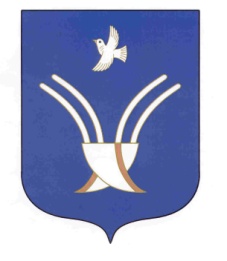 Администрация сельского поселения Юмашевский сельсоветмуниципального района Чекмагушевский район Республики Башкортостан452227, с.  Юмашево, ул.  Советская. 10 тел. (34796) 27-2-69, 27-2-24№п/пНаименование мероприятийОтветственные исполнителиСроки исполнения1Участие во Всероссийских экологических акциях и мероприятияхадминистрация сельского поселенияПо отдельному плану2Организация субботников.администрация сельского поселенияНе менее 2 раза в год3Размещение на официальном сайте Администрации сельского поселения  информации о правильном обращении с отдельными видами отходов и о раздельном сборе мусора. администрация сельского поселенияПостоянно4Разработка и распространение информационных материалов среди населения, по раздельному сбору ТКО (листовки, буклеты, баннеры).администрация сельского поселенияНе менее 1 раза в полгода5Оборудование контейнерных площадок на территории сельского поселения Юмашевский сельсовет.администрация сельского поселенияПо отдельному плану6Оформление тематических стендов по вопросам формирования экологической культуры в области обращения с ТКО в учреждениях образования и культуры.Учреждения образования и культурыПо отдельному плану7Проведение бесед, лекций, классных часов по экологическому воспитанию и формированию экологической культуры в области обращения с ТКО с детьми и молодежью.Образовательные учрежденияВ течение учебного года8Проведение тематических мероприятий в учреждениях и организациях (выставки, формирование природных «уголков», классные часы, викторины и конкурсы) с детьми и молодежью.Учреждения образования и культурыПо отдельному плану9Проведение рейдов по выявлению несанкционированных свалок на территории сельского поселения.Администрация района (по согласованию) с администрацией сельского поселенияВ течение года10Проведение бесед на сходах с гражданами по экологическому воспитанию и формированию экологической культуры в области обращения с ТКОадминистрация сельского поселенияПо отдельному плану